I REQUISITI SCOLASTICI ŠOLSKE POTREBŠČINEITA, NIP  4. r. -  POUK NA DALJAVO, 1. UČNA URA in 2.UČNA URADragi učenci,Nadaljujemo z delom v učni enoti LA SCUOLA. V tej učni uri delamo na besedišču.  Ponovili in utrdili boste imena šolskih potrebščin. Pripravite zvezek in DZ ter pričnite z delom. Želim vam uspešen dan, predvsem pa pazite nase. NAVODILA ZA REŠEVANJE: Pri vsaki nalogi preberi navodilo in mu sledi. Učni list lahko natisneš in prilepiš v zevzek, če pa nimaš tiskalnika v zvezek prpiši nalogo in jo reši. Rešitve nalog dobiš naslednji teden, da boš lahko preveril/a svoje delo in napredek.1. PONOVITEV OSNOVNEGA BESEDIŠČA : Pod vsako sliko najprej napiši ime šolske potrebščine, ki jo prikazuje, potem pa jo še poišči. Pomagaj si z zvezkom in delavnim zvezkom. Besede so navede v sledečem kvadratku.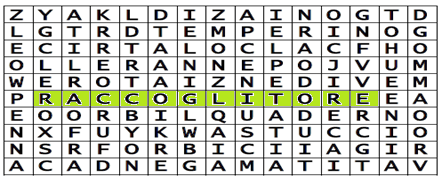 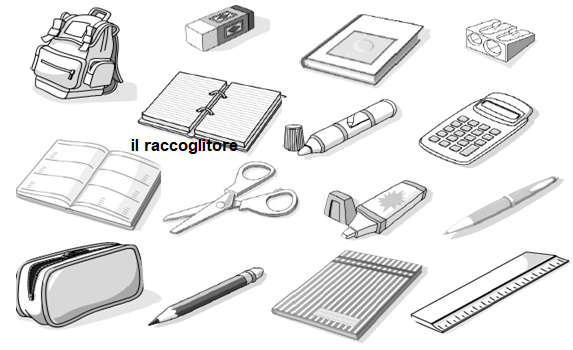 Do sedaj predelano učno snov v enoti ¨šolske potrebščine¨ boste v tej učni uri ponovili na malo drugačen in zabavnejši način, in sicer z interaktivnimi vajami. Vse kar rabite je računalnik in povezava do interneta. Sledite navodilom in pričnite z reševanjem vaj.Pazite nase in srečno!NAVODILA ZA REŠEVANJE INTERAKTIVNIH VAJ1. Preberi navodila.2. Vklopi računalnik in poišči program z interaktivnimi vajami. Če imaš tiskalnik, si navodila natisni, sicer pa sledi spodnjemu postopku.3. Reši / odigraj 1., 2. in 5. vajo.POSTOPEK : KAKO NAJTI PROGRAM?1.  V iskalniku Google vtipkaj : languages online italian (glej sliko) oziroma klikni na to povezavo (držiš tipko na tipkovnici CTRL in klikneš):https://www.education.vic.gov.au/languagesonline/italian/italian.htm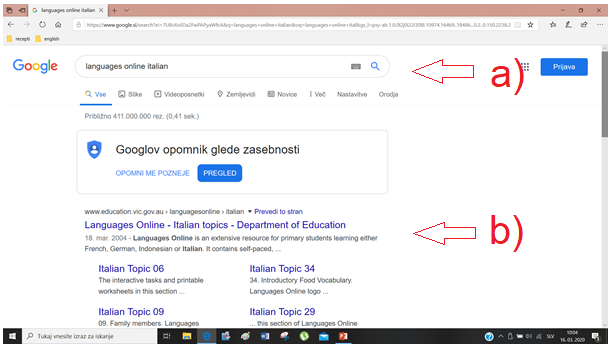 2. Si v programu. Klikni na vaje pod številko 33.  - School items.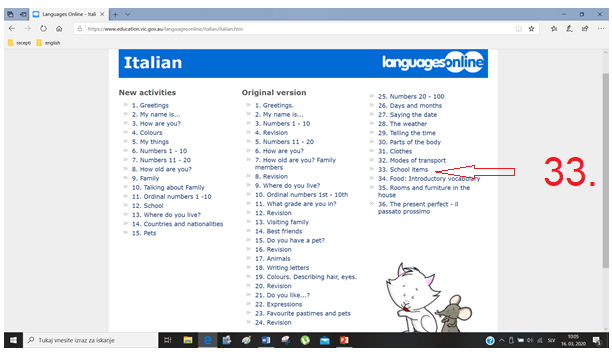 3. Če se ti ne izpišejo vsebine, moraš omogočiti Adobe Flash, Klikni na ikono ˝puzzle˝.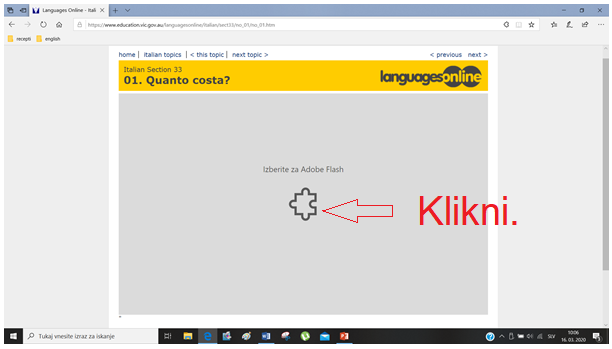 4. Dovoli Adobe Flash in klikni na gumb ˝Dovoli enkrat¨.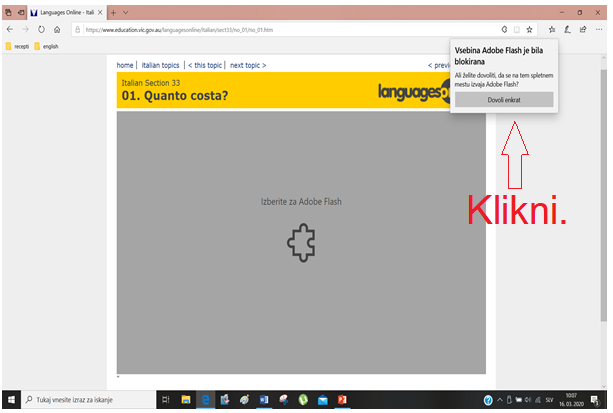 5. Lahko pričneš z interaktivnimi vajami. Oglej si razlago gumbov in prevode besed, ki jih ima računalniški program v spominu v italijanščini in angleščini. Tukaj sem jih prevedla še v slovenščino.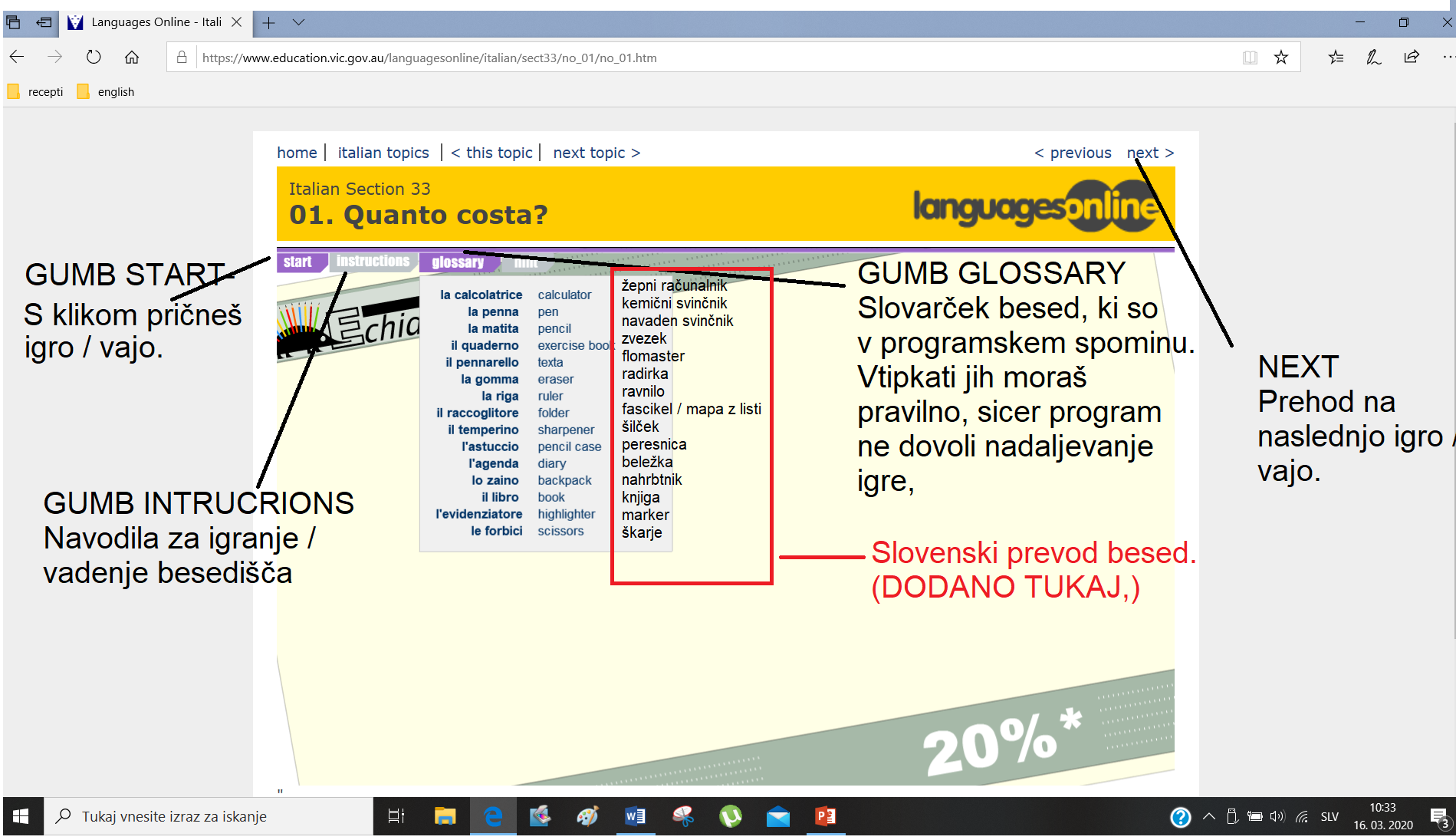 6. Pomagaj si z zvezkom in delovnim zvezkom, ter odigraj / reši 1. , 2. in 5. igro/nalogo. Če želiš, lahko rešiš tudi ostale interaktivne vaje.KAJ MORAM DELATI? - Za lažje reševanje sem vam prevedla navodila. Oglej si jih in prični z reševanjem.1. Quanto costa? (Vaje iz besedišča, izgovorjave in pravilnega zapisa besed.)- Klikni na gumb START in prični z reševanjem.- Klikni na sliko. Slišal boš besedo.- Pod sliko napiši besedo, ki si jo slišal. (Napisati moraš tudi člen pred besedo – il, la, l', lo).- Klikni na CHECK (PREVERI). Če si besedo napisal pravilno, se bo pokazala kljukica, če nisi pa križec. Popravljaj zapis, dokler ne bo pravilno.2. Tris (Igra križci-krožci proti računalniku.)- Klikni na gumb START in prični z reševanjem.- Klikni na PLAYER  in vpiši svoje ime.- Z miško potegni besedo iz desnega stolpca v kvadratek, ki si ga izbral.5. Caccia alle parole ( Vaja iz hitrega prepoznavanja in razumevanja besed.)- Klikni na gumb START in prični z reševanjem.- Klikni na gumb SLOW (POČASI).- Oglej si sličico in klikni na ustrezno besedo.zaino, temperino, gomma, matita, forbici, calcolatrice, pennello, quaderno, evidenziatore,  penna,raccoglitore, astuccio, libro,  agenda, riga